	COMUNICADO N° 1                                            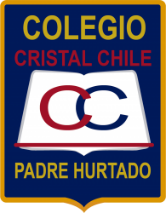                                                                                                                             Padre Hurtado, enero, 2021Sres. Padres y Apoderados:Junto con saludarles y deseando que se encuentren bien, informo a ustedes lo siguiente:El establecimiento permanecerá cerrado por vacaciones desde el 11 de enero hasta el 1° de marzo.El año escolar se inicia el 1° de marzo de 2021.La escuela para el año 2021, efectuará su proceso escolar bajo modalidad trimestral.Que, desde el lunes 11 de enero, se publicará en plataforma SIGE del MINEDUC, Reglamento Interno de Evaluación modificado, adaptado al régimen trimestral, y Reglamento de Convivencia Escolar modificado con todos sus protocolos. Documentos que también serán publicados en la página del establecimiento.Que, las clases están programadas de modo presencial y remotas (clases híbridas), para sustentar el proceso formativo de nuestros estudiantes, bajo la incertidumbre de una suspensión presencial.Que, horarios, docentes a cargo de cada curso y otras informaciones serán publicadas y comunicadas a tiempo para su conocimiento.“Que tengan unas lindas y descansadas vacaciones y que Dios les proteja para volvernos a ver”                                       Atentamente                                                     Georgina Saguer Muga                                              Directora Escuela Cristal Chile                                                          Padre Hurtado